Межмуниципальный отдел МВД России «Казачинский» осуществляет прием на службу в органы внутренних дел.

Требования предъявляемые к кандидатам:
- Граждане Российской Федерации
- Возраст - 18-40 лет
- Годные по состоянию здоровья для службы в полиции.
- Образование: высшее и среднее профессиональное
- Физическая подготовленность
- Отсутствие судимости

🟢СОЦИАЛЬНЫЕ ГАРАНТИИ:
- Ежегодная материальная помощь;
- Заработная плата от 40 тысяч рублей;
- Частичная денежная компенсация за наем жилых помещений;
- Ежегодный бесплатный проезд к месту проведения отпуска и обратно любым видом транспорта сотруднику и одному из членов семьи (по России);
- Бесплатное медицинское обслуживание (в том числе членов семьи сотрудника), санаторно-курортное лечение в учреждениях здравоохранения системы МВД РФ;
- Возможность получения высшего образования по заочной форме обучения в ведомственных институтах - бесплатно;
- Обязательное государственное страхование жизни и здоровья сотрудника;
- возможность выхода на пенсию по выслуге лет, т.е. до достижения пенсионного возраста, в том числе по смешанному стажу;
-Обеспечение форменным обмундированием.

В настоящее время в Межмуниципальном отделе МВД России «Казачинский» вакантны следующие должности:
1. Полицейский поста внутренней охраны спецчастиизолятора временного содержания подозреваемых и обвиняемых
2. Следователь следственного отдела
3. Дознаватель отдела дознания
4. Инспектор по делам несовершеннолетних отделения участковых уполномоченных полиции и по делам несовершеннолетних
5. Полицейский (водитель)группы охраны и конвоирования подозреваемых и обвиняемых изолятора временного содержания
6. Оперативный дежурный дежурной части.

Пункт полиции (дислокация с.Пировское)
7. Участковый уполномоченный полиции отделения участковых уполномоченных полиции и по делам несовершеннолетних
8. Участковый уполномоченный полиции отделения участковых уполномоченных полиции и по делам несовершеннолетних
9. Помощник оперативного дежурного дежурной части.

Отделение полиции (дислокация п. Большая Мурта)
10. Участковый уполномоченный полиции отделения участковых уполномоченных полиции и по делам несовершеннолетних
11. Полицейский поста внутренней охраны и конвоирования изолятора временного содержания
12. Полицейский группы охраны и конвоирования изолятора временного содержания
13. Полицейский группы охраны и конвоирования изолятора временного содержания
14. Полицейский-водитель группы охраны и конвоирования подозреваемых и обвиняемых изолятора временного содержания
15. Оперуполномоченный отделения уголовного розыска
16. Следователь следственного отдела
17. Полицейский-водитель группы обслуживания (следственно-оперативной группы) дежурной части
18. Инспектор дорожно-патрульной службы отделения дорожно-патрульной службы государственной инспекции безопасности дорожного движения
19. Полицейский-водитель группы обслуживания (следственно-оперативной группы) дежурной части

ПО ВОПРОСУ ТРУДОУСТРОЙСТВА ОБРАЩАТЬСЯ:
с. Казачинское ул. Советская, 122, отделение по работе с личным составом, в период времени с 9-00 часов до 16-00 часов, кроме субботы и воскресенья, либо по телефону 8 (391)96 22634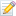 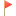 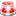 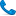 